  Social History FormParticipant:Name:______________________________________________________________ Address:__________________________________City:_______________________State:____  County:________________ Zip:_________ Phone: (     )______________Type of living situation (check):Family		Group HomeApartment (specify type)Independent Living	Age: ________ Birthdate: _____/_______/_______ Gender:____________________Height:_____________ Weight ___________ Marital Status: ___________________Eye Color: _____________ Hair Color: _____________ Race:____________________Any distinguishing features:______________________________________________Contacts, Glasses, Hearing Aids, Other Adaptive Equipment:______________________Primary Diagnosis: _____________________________________________________Secondary Diagnosis: ___________________________________________________ Is Participant fully ambulatory?   Yes 	No  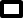 	Does applicant walk at slow pace or unsteady gait?   Yes   	No  Indicate mobility assistance needed: __________________________________Is participant visually impaired?    Yes   	No         If yes please describe: ______________________________________________Is participant hearing impaired?  Yes   	No        Describe any sign language used? ________________________________________Is participant understandable when speaking? Yes   	No        If not, explain communication system: ____________________________________Medical:Allergies?    Yes       No        If yes please specify (include insect bites, food, etc.): _______________________ _________________________________________________________________________________________________________________________________________________________________________________________________________Dietary Restrictions?    Yes        No        Describe: _________________________________________________________Activity Restrictions?    Yes        No        Describe: _________________________________________________________Bowel or Incontinence issues?   Yes        No          Explain: _________________________________________________________If you take medication, please complete for both prescription and non-prescription medication.  Please fill in completely and accurately.Medication:    Independent                      Needs Assistance              Specify below:Name            Dosage/ #       Times         Purpose      Special Instructions        Side Effects______________________________________________________________________________________________________________________________________________________________________________________________________________________________________________________________________________________________________________________________________________________________________________________________________________________________________________________Please note or attach any other relevant medical information about the participant.Emergency InfoLegal Guardian: _____________________________ Phone: (      )_________________Contact 1: _________________________________ Phone (       )_________________Contact 2: _________________________________ Phone (       )________________SSA: _____________________________________ Phone (      )_________________(This is the person from the county board of dd who coordinates all you services)Physician: __________________________________ Phone (      )________________Preferred Hospital: ___________________________ Phone (      )________________Dentist: ____________________________________ Phone (      )________________Social/Behavioral Does participant interact appropriately with: Staff 	Yes        No         Expain:_________________________________________________________________________________________________________________________________Does participant interact appropriately with: 	Peers	 Yes        No         Expain:_________________________________________________________________________________________________________________________________Does participant interact appropriately with: Strangers    Yes        No         Expain:_________________________________________________________________________________________________________________________________Capable of safely and respectfully sharing a hotel room with another participant:            Yes        No              If no, please explain: ______________________________________________________________________________________________________________________________________Understands to stay with their chaperone and the group:            Yes        No              If no, please explain: ______________________________________________________________________________________________________________________________________Check those that apply and explain below if necessary: ☐ No Problems or unusual behavior		☐ Has history of stealing/ may steal/ hides things☐ Is cooperative 		☐Fabricates Stories	☐ Follows Directions 		☐Shy/withdraws/keeps to self☐ Makes choices 		☐ Needs coaxing to participate ☐ Talkative 		☐Talks to anyone☐ Wanders 		☐ Teases othersPlease explain or add any behaviors not covered. If participant is on a behavior plan please attach:   ____________________________________________________________  ____________________________________________________________________________________________________________________________________________________________________________________________________________________________________________________________________________Activities of Daily Living: (Please check and detail as requested)Self-Care                   Totally        	Needs 	   Poor                Specify  Skills                      Independent             Assistance                                  Support Required                                    Dressing              ___________           __________      _______        ______________ Bathing                ___________           __________      _______        ______________     Toileting              ___________           __________      _______        ______________     Hygiene               ___________           __________      _______        ______________     Feeding               ___________           __________      _______        ______________ Skills                     Money                ___________           __________      _______        ______________     Reading              ___________           __________      _______        ______________     Writing              ___________           __________      _______        ______________     Telling time        ___________           __________      _______        ______________  Please provide any further information that will assist us in making sure that we provide the services that you need.   ______________________________________________________________________________________________________________________________________________________________________________________________________________________________________________________________________________________________________________________________________________________________________________________________________________________________________________________________________________________________________________________________________________________________________________________________________________________________________________________________________________________________________________________________